Type The Paper Title Here Type The Paper Title Title Here (Title Case, Bold Arial 18)Author 11*, Author 22…( Author(s)’s Name Here, Bold Arial 12)(Put * above the corresponding author and give telephone number, fax number and email ID in the footer)1Type the Affiliation with address here(Arial 10)2Type the Affiliation with address hereAuthors’ contributions (Bold Italic, Arial 10)	This work was carried out in collaboration between authors. Author A designed the 	study, performed the statistical analysis, wrote the protocol and Author B managed 	the analyses of the study and literature searches.(Italic, Arial 10).ABSTRACT (Arial, Bold, 11 font, left aligned, caps)Keywords: Three to ten keywords representing the main content of the article after abstract, standard abbreviations should use as it is important for indexing. (Arial,10, italic) *Corresponding author Tel.: +91- xxx- xxx-xxx; fax: +91-xxx-xxx-xxx (Tel. & fax not mandatory)  E-mail address: xyz@abc.com.1. INTRODUCTION (Arial, Bold, 11 font, left aligned, caps)[(Arial, normal, 10 font, justified) The Introduction part should provide clear statement of the study,  Emphasizes the importance of the research, presents related literature, and gives enough information to understand the authors’ objectives in a generalized way and ends with a paragraph stating the objectives of the research.2. material and methods / experimental details / methodology (Arial, Bold, 11 font, left aligned, caps)(Arial, normal, 10, justified) (Detailed instruction is given below.) If you are using copy-paste option then select ‘match destination formatting’ in paste option OR use ‘paste special’ option and select ‘unformatted Unicode text’ option).This section should provide complete overview of the design of the study, the type of materials involved, a clear description of all comparisons and the type of analysis used, to enable replication of the methods. If procedure is new should described in details and existing one should cited properly and mentioned briefly. Identify the methods, apparatus (give the manufacturer's name and address in parentheses), and capitalize the trade name.2.1 Subheading (ARIAL, BOLD, 11 FONT, LEFT ALIGNED) 2.1.1 Sub-subheading (ARIAL, BOLD, 10 FONT, LEFT ALIGNED, UNDERLINED)
2.1.1.1 Sub-sub-subheading (ARIAL, ITALICS, BOLD, 10 FONT, LEFT ALIGNED) 3. results and discussion (Arial, Bold, 11 font, left aligned, caps)(Arial, normal, 10, justified) (Detailed instruction is given below.) If you are using copy-paste option then select ‘match destination formatting’ in paste option OR use ‘paste special’ option and select ‘unformatted Unicode text’ option).The Results and discussion may be combined into a single section or presented separately. These sections may also be broken into subsections with short, informative headings. It should be provided with complete details of the experiment that are required to support the conclusion of the study. The results should be written in the past tense when describing findings in the author’s experiments and previously published findings should be written in the present tense. It should be clear and concise, supported by tables and figures, statistical analyses without repeating table or figure values. The Discussion should clearly and precisely interpret results supported by statistical analyses.Guideline for Reporting P values:P is always italicized and capitalized.i) Correct expression: (P = .05). Wrong Expression: (P < .05), unless P < .001. 
ii) The P value should be expressed to 2 digits whether or not it is significant. If P < .01, it should be expressed to 3 digits. 
iii) When rounding, 3 digits is acceptable if rounding would change the significance of a value (eg, P = .049 rounded to .05). 
iv) Expressing P to more than 3 significant digits does not add useful information since precise P values with extreme results are sensitive to biases or departures from the statistical model.
v) Reporting actual P values avoids this problem of interpretation. P values should not be listed as not significant (NS) since, for meta-analysis, the actual values are important and not providing exact P values is a form of incomplete reporting.
vi) Do not use 0 before the decimal point for statistical values P, alpha, and beta because they cannot equal 1.(Tables & figures should be placed inside the text and should be sent separately along with the manuscript). Tables and figures should be presented as per their appearance in the text. It is suggested that the discussion about the tables and figures should appear in the text before the appearance of the respective tables and figures. No tables or figures should be given without discussion or reference inside the text.Tables should be explanatory enough to be understandable without any text reference. Double spacing should be maintained throughout the table, including table headings and footnotes. Table headings should be placed above the table. Footnotes should be placed below the table with superscript lowercase letters. Sample table format is given below. Table 1.	Physical and biological properties of experimental sample (0-20 cm)*Moisture content on oven dry weight basisEach figure should have a caption. The caption should be concise and typed separately, not on the figure area. Figures should be self-explanatory. Information presented in the figure should not be repeated in the table. All symbols and abbreviations used in the illustrations should be defined clearly. Figure legends should be given below the figures.] A sample figure is given in figure 1.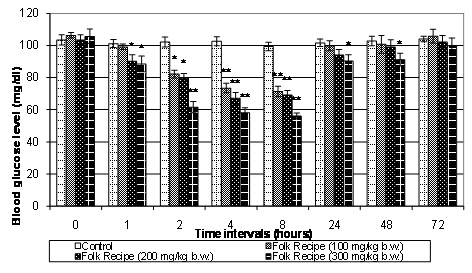 Fig. 1. Effect of different doses of extract of Folk Recipe (100, 200, 300 mg/kg) on blood glucose levels at different time intervals in normal mouseTest drugs:  significant from normal control, * P < 0.05; ** P < 0.001Mean ± S.E.M = Mean values ± Standard error of means of six experiments3.1 Subheading Subheading (ARIAL, BOLD, 11 FONT, LEFT ALIGNED) 
3.1.1 Sub-subheading (ARIAL, BOLD, 10 FONT, LEFT ALIGNED, UNDERLINED)
3.1.1.1 Sub-sub-subheading (ARIAL, ITALICS, BOLD, 10 FONT, LEFT ALIGNED) 4. ConclusionThis should state clearly the main conclusions of the research and explain their importance and relevance without using abbreviations, acronyms, or references. AcknowledgEmentsThis section should acknowledge anyone contributed or supported towards the work and does not meet the criteria of authorship. It includes acknowledgment of people, grant details, funds, etc. Authors should obtain permission to acknowledge from all those mentioned in the Acknowledgements section.Competing interestsDeclaration of competing interest should be placed here. All authors must disclose any financial and personal relationships with other people or organizations that could inappropriately influence (bias) their work. Examples of potential conflicts of interest include employment, consultancies, honoraria, paid expert testimony, patent applications, registrations, and grants or other funding. If no such declaration has been made by the authors, SDI reserves to assume and write this sentence: “Authors have declared that no competing interests exist.ReferencesReferences must be listed at the end of the manuscript and numbered in the order that they appear in the content of the manuscript. Only published or accepted manuscripts should be included in the reference list. Meetings abstracts, conference talks, or papers that have been submitted but not yet accepted should not be cited. All personal communications should be supported by a letter from the relevant authors. Multiple citations within a single set of brackets should be separated by commas. When there are three or more sequential citations, they should be given as a range. Journal abbreviations follow Index Medicus/MEDLINE. Citations in the reference list should include all named authors, up to the first 30 before adding 'et al.' Authors are requested to provide at least one online link for each reference as (preferably PubMed) because the references will be linked electronically as much as possible to the cited paper increase indexing in search platforms.Please use the following style for the reference list:Published Papers:Brusic V, Rudy G, Honeyman G, Hammer J, Harrison L (1998) Prediction of MHC class II- binding peptides using an evolutionary algorithm and artificial neural network. Bioinformatics 14: 121-130.Doroshenko V, Airich L, Vitushkina M, Kolokolova A, Livshits V, et al. (2007) YddG from Escherichia coli promotes export of aromatic amino acids. FEMS Microbiol Lett 275: 312-318.Note: Please list the first five authors and then add "et al." if there are additional authors.Electronic Journal Articles Entrez Programming Utilities:
http://www.ncbi.nlm.nih.gov/books/NBK25500/Article within a journal supplement:
Orengo CA, Bray JE, Hubbard T, LoConte L, Sillitoe I (1999) Analysis and assessment of ab initio three-dimensional prediction, secondary structure, and contacts prediction. Proteins, 43(Suppl 3):149-170.In press article:
Kharitonov SA, Barnes PJ. Clinical aspects of exhaled nitric oxide. Eur Respir J, in press.Saha M, Adams ML, Nelson SC (2009)Review of digit fusion in the mouse embryo. J Embryol Exp Morphol. 49(3): (In press)Books:Baggot JD (1999) Principles of drug disposition in domestic animals: The basis of Veterinary Clinical Pharmacology. (1stedn), W.B. Saunders Company, Philadelphia, London, Toranto.Zhang Z (2006) Bioinformatics tools for differential analysis of proteomic expression profiling data from clinical samples. Taylor & Francis CRC Press.Conferences:Hofmann T (1999) The Cluster-Abstraction Model: unsupervised learning of topic hierarchies from text data. Proceedings of the International Joint Conference on Artificial Intelligence.PhD thesis:

Kohavi R: Wrappers for performance enhancement and oblivious decision graphs.PhD thesis. Stanford University, Computer Science Department; 1995.Definitions, Acronyms, Abbreviations (if any)APPENDIX (if applicable)Copy right: 2014 xxx and yyy; This is an Open Access article distributed under the terms of the Creative CommonsAttribution License (http://creativecommons.org/licenses/by/3.0), which permits unrestricted use, distribution, andreproduction in any medium, provided the original work is properly cited.The abstract should not exceed 350 words, must be informative, self-explanatory, briefly present the research t, state the scope of the experiments, indicate significant methods, and point out major findings and conclusions. It should summarize the manuscript content. Standard nomenclature should be used and abbreviations should be avoided and should not cite references in abstract. The preferable format should accommodate a description of the study background, methods, results and conclusion. Sample abstract:Aims: Here clearly write the aims of this study. SampleStudy design:  Mention the design of the study, duration etc.Methodology: Mention briefly the major points of methodology followed or applied. Results: Mention results obtained from the experiments, provide statistical output etc.Conclusion: Mention the conclusion statement, argument satisfying the aim etc. shortly. (Arial 10)Note: This format is preferable not mandatory, style varies from authors to author, types of manuscript etc. Case reports should follow Abstract, Introduction, Case Presentation, Discussion, Conclusion, Acknowledgements, Competing Interests, Authors’ Contributions, Ethical approval (if needed)Review articles may exempt from this format and contains different headings according to the matter or material.Research papers should follow this standard  format ParticularsValueMethodsSand (%)Silt (%)Clay (%)61.321.417.3Pipette Method [1]Bulk density, Mg m-31.64Core Sampler [2]pH (1 : 2.5:: Soil : Water)5.20Glass Electrode pH Meter[3]Organic carbon (g kg-1)2.9Glass Electrode pH Meter[4]Total N, %0.049Modified Kjeldahl Method[5]